Superior Court of Washington, County of 	Juvenile CourtOn (date) 	, the court heard the motion for Contempt Hearing re Violation of Placement Order. Present at the hearing were:	[  ]	Child	[  ]	Child’s Lawyer	[  ]	Parent	[  ]	Parent’s Lawyer	[  ]	DCYF Case Worker	[  ]	State’s Lawyer	[  ]	Probation Counselor	[  ]	Other 	The court [  ] heard the motion for contempt or [  ] previously entered an order on contempt, reviewed the attached documents, the relevant court records, and heard testimony and/or argument.I.  FindingsThe court finds:1.1	[  ]  The court entered an order dated ________________________________ (date) thatdirected the child to perform certain specific action. The child [  ] was  [  ] was not present when the order was entered and [  ] did  [  ] did not have actual notice of the terms of the order. Since the order was issued, the child has:A. [  ]  Obeyed the placement order and is not in contempt of court; orB. [  ]  Failed to obey the placement order, but with a lawful excuse and is not in contempt; orC. [  ]  Had notice of the placement order, willfully refused to abide by the order, has the ability to comply with the order, has no lawful excuse for failing to obey the order and is in contempt of this court. Specifically, the child failed to comply as follows:1.2	[  ]  The child has failed to appear at a hearing with notice and proper service of the summons and should be taken into custody.1.3	[  ]  The child has continued to fail to comply with a previous court order, and other measures to secure compliance have been tried but have been unsuccessful, and no less restrictive alternative is available (specify):or[  ]  The court considered the mitigating and aggravating factors listed below to determine whether detention is appropriate. The court also considered all less restrictive options and, based upon the following clear, cogent, and convincing evidence, decided that a secure residential placement with intensive wrap around services is the only appropriate alternative to enforce its order: 1.4	[  ]  The child [  ] has  [  ] has not complied with all orders of this court and [  ] has  [  ] has not yet purged a prior contempt of court.1.5	[  ]  Other: 	II.  OrderThe court orders that:2.1	[  ]  The motion for contempt is denied.2.2	[  ]  The motion for contempt is granted and the child shall: [  ]  ____________________________shall serve _______ hours community service to be completed by (date) 	.[  ]  meet with a designated mentor, _____ times to be completed by (date) 	[  ]  Other services and interventions the court deems appropriate: 	2.3	[  ]  The motion for contempt is granted and the following remedial sanctions are imposed:[  ]  The child shall:[  ]  participate in  residential and nonresidential programs with intensive wraparound services.2.4	[  ]  The child shall purge the contempt by performing the following actions:2.5	[  ]  The contempt motion is continued to: (date/time) 	.2.6	A contempt hearing is set. The court orders (name): 	 to:Go to court on: 	 at 	 [  ] a.m.  [  ] p.m.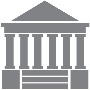 date 	timeat: 	 in 	court’s address	room or departmentdocket/calendar or judge/commissioner’s name2.7	The (type of order) 	 entered on (date) 	remains in effect, except as modified by this order.2.8	Other: 	Dated: 				Judge/CommissionerPresented by:Signature	ParentType or Print Name/Title/WSBA No.	ParentChild	Signature of Child’s Lawyer DCYF	Type or Print Name	WSBA No.In the Interest of:D.O.B.:No.:[  ] Order on Contempt Hearing re Violation of Placement Order(ORCN)[  ] Review Hearing (ORRVH) (CHINS/At-Risk-Youth)Clerk’s action required: 2.6, 2.7